Ústav technicko-technologický 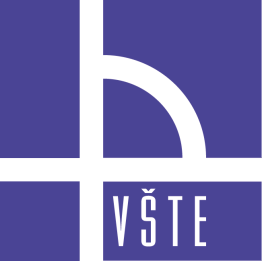 Vysoká škola technická a ekonomická v Českých BudějovicíchTematické okruhy pro Státní závěrečnou zkouškuMagisterské studium – studijní program: StrojírenstvíPlatí pro doporučené studijní plány: DP_NSTR_P_č.1Název SZZ: Řízení, plánování a projektování automatizovaných výrobních procesůTematické okruhy pro Státní závěrečnou zkouškuStudijní program:		StrojírenstvíNázev SZZ: 			Řízení, plánování a projektování automatizovaných výrobních procesůPrerekvizity k SZZ: 		Operační, výrobní a procesní management ve strojírenstvíAkustické a diagnostické metody v technické praxiProjektování automatizovaných a robotizovaných výrobních procesů  Tematické okruhyOperační, výrobní a procesní management ve strojírenstvíOkruh č. 1:Plánování a řízení podniku od prodejních cílů.Otázka č. 1:Co je strategické, taktické a operativní řízení strojírenského podniku a co je základem pro sestavení plánu?Okruh č. 2:Tržní orientace podniku.Otázka č. 2:Co je tržní orientace podniku a jaké jsou její zásadní charakteristiky? Jak se liší tlačný a tažný způsob výroby?Okruh č. 3:Hmotné a nehmotné toky ve výrobním procesu.Otázka č. 3:Jaké jsou hlavní hmotové a nehmotové toky ve výrobním procesu? Popište tok materiálu a semiproduktů, tok zdrojů a tok informací.Okruh č. 4:Sledování toků materiálu a výrobků ve výrobním procesu.Otázka č. 4:Jaké moderní prostředky se používají pro sledování toku materiálu, polotovarů a výrobků ve výrobním procesu? Pro jaké účely je nutné průběžně sledovat tok? Vysvětlete pojem zpětná sledovatelnost výroby a její využití pro řízení jakosti.Okruh č. 5:Řízení skladů ve strojírenské výrobě. Otázka č. 5:Jaké druhy skladů můžeme identifikovat ve výrobním podniku? Proč je v moderním podniku kladen důraz na optimalizaci/minimalizaci skladů? Vysvětlete pojem FIFO a LIFO. Jaké metody zásobování skladů se používají?Okruh č. 6:Hlavní pojmy pro plánování a řízení výroby.Otázka č. 6:Vysvětlete následující hlavní pojmy plánování a řízení výrobních aktivit podnik:-sériovost výroby,-výrobnost / kapacita výroby,-takt výroby,-velikost výrobní dávky,-průběžná doba výroby,-úplná nákladová cena výrobku.Okruh č. 7:Druhy plánů a jejich vzájemné souvislosti.Otázka č. 7:Vysvětlete následující pojmy z oboru plánování a pokuste se definovat souvislosti jednotlivých plánů:-marketinkový plán,-prodejní plán,-finanční plán podniku,-plán údržby a oprav,-investiční plán,-plán technického rozvoje.Okruh č. 8:Inovace a inovační aktivity.Otázka č. 8:Co je inovace, jak posuzovat stupeň inovace, jaké znáte inovační podněty a jak se s nimi pracuje? Proč je inovační snaha nutná a jak zvyšuje konkurenční schopnost podniku?Okruh č. 9:Ekonomika podnikání, kalkulace.Otázka č. 9:Jaké hlavní ekonomické ukazatele charakterizují výkonnost podniku? Co je nákladová kalkulace výrobku, čemu slouží a jak se sestavuje. Uveďte příklad kalkulačního vzorce.Okruh č. 10: Průmysl 4.0.Otázka č. 10:Co se skrývá za termínem průmysl 4.0.? Jak se toto směřování projevuje ve změnách ve strojírenském podniku?  Jak mění průmysl 4.0. nároky na kvalifikaci zaměstnanců?Akustické a diagnostické metody v technické praxiOkruh č. 1:Vybrané diagnostické metody.Otázka č. 1:Klasifikujte diagnostické metody a komparujte jejich výhody a nevýhody při aplikacích v technické praxi.Okruh č. 2: Interpretace a analýza diagnostických signálů.Otázka č. 2:Klasifikujte akustické signály v diagnostice a popište jejich zpracování v rámci integrálních transformací.Okruh č. 3:Autokorelace, vzájemná korelace.Otázka č. 3:Vysvětlete princip autokorelací za účelem získání parametrů a vlastností neznámého signálu.Okruh č. 4:Spektrální analýza.Otázka č. 4:Vysvětlete, jak pracuje spektrometr a jakým způsobem se pomocí něj určují v technické praxi zejména přesné podíly různých kovových materiálů ve vzorcích. Okruh č. 5:Vibrační diagnostika.Otázka č. 5:Vysvětlete, jak v principu fungují a kde jsou aplikovány laserové a akustické vibrometry. Okruh č. 6:Frekvenční analýza v akustické diagnostice. Otázka č. 6:Popište akustický signál, jeho vlastnosti a možnosti zpracování v defektoskopii.   Okruh č. 7:Interference mechanických vln, vznik rázů.Otázka č. 7:Popište funkci mikrofonu a reproduktoru při akustických měřeních. Okruh č. 8:Hluková diagnostika. Otázka č. 8:Definujte zvuk a hluk, vysvětlete funkci zvukoměru/hlukoměru. Okruh č. 9:Akustická emise. Otázka č. 9:Komparujte vhodnost aplikací spojité a nespojité akustické emise v technické praxi.Okruh č. 10:Ultrazvuková defektoskopie.Otázka č. 10:Vysvětlete princip ultrazvukové metody a popište základní konstrukci ultrazvukové sondy. Projektování automatizovaných a robotizovaných výrobních procesůOkruh č. 1:Formy automatizace.Otázka č. 1:Charakterizujte pružnou automatizaci, jak se liší od automatizace tvrdé? Co je osnovním prostředkem pružné automatizace? Jaké jsou hlavní přínosy automatizace strojírenské výroby?Okruh č. 2:Stavba automatizovaných výrobních systémů.Otázka č. 2:Popište hlavní prvky automatizovaného výrobního systému, jak samotné výrobní operace, tak i mezioperační dopravy, kvalitativní kontroly a sběru dat.Okruh č. 3:Zásady projektování automatizovaného systému.Otázka č. 3:Jaké moderní prostředky pro podporu projektování se používají v současné době? Popište typická projektová řešení v obrábění, svařování a montáži.Okruh č. 4:Rozvrh operací.Otázka č. 4:Jaké zásady se musí dodržovat při projektování systému stran časového rozvrhu doby trvání operací? Jak zajistit spolehlivost systému? Jak se předchází poruchovým prostojům? Čemu může posloužit mezioperační zásoba v rámci systému?Okruh č. 5:Prostorové uspořádání automatických systémů.Otázka č. 5:Z čeho vychází prostorové uspořádání automatických výrobních systémů? Jak se liší liniové a hnízdové uspořádání, jejich výhody a slabší místa.Okruh č. 6:Ekonomická stránka automatizace.Otázka č. 6:Jaké přímé a nepřímé ekonomické přínosy má automatizace? Vyjmenujte hlavní přímé a nepřímé přínosy. Jak spočítáme ekonomickou návratnost investice do automatizace? Popište a vysvětlete metodu NPV (čistá současná hodnota).Okruh č. 7:Projektové řízení jako nástroj optimální formy automatizace.Otázka č. 7:Proč je výhodné, při návrhu a postupu projektování automatického systému používat projektové řízení. Popište hlavní přínosy a postup řešení projektu.Okruh č. 8:Typový projekt.Otázka č. 8:Jak usnadňuje typový projekt automatizace vybrat optimální řešení?  Jak zadávat a kontrolovat žádané parametry projektu automatizace při systému „dodávky na klíč“? Jaké jsou výhody a úskalí tohoto systému a jaké skýtá výhody proti systému vlastní projekce?Okruh č. 9:Komplexní automatizace v souvislostech.Otázka č. 9:Proč má komplexní automatizace (4.0.) větší synergické přínosy proti automatizaci jednotlivých dílčích operací? Vysvětlete s požitím příkladů.Okruh č. 10:Souvislosti komplexní automatizace.Otázka č. 10:Co jsou hlavní hybatelé/podněty pro komplexní automatizaci?Jaké související otázky k řešení komplexní automatizace vyvolává?(oblast právní, sociální, bezpečnostní a metafyzická)Schválil garant programu:  prof. Ing. Jan Valíček, Ph.D.Podpis:Datum vydání  1. 2. 2023Platnost od:  AR 2022/2023Platnost do:  odvolání